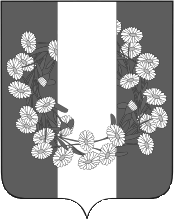 АДМИНИСТРАЦИЯ БУРАКОВСКОГО СЕЛЬСКОГО ПОСЕЛЕНИЯ КОРЕНОВСКОГО РАЙОНАПОСТАНОВЛЕНИЕот 20.09.2023                                                                                                                            № 91х.БураковскийО внесении изменений в постановление администрации Бураковского сельского поселения от 30 июня 2023 года № 69 «Об утверждении Регламента реализации полномочий администратора доходов бюджета по взысканию дебиторской задолженности по платежам в бюджет, пеням и штрафам по ним»В соответствии со статьей 160.1 Бюджетного кодекса Российской Федерации, приказом Министерства финансов  Российской Федерации от 18 ноября 2022 года № 172н «Об утверждении общих требований к регламенту реализации полномочий администратора доходов бюджета по взысканию дебиторской задолженности по платежам в бюджет, пеням и штрафам по ним», руководствуясь Положением о бюджетном процессе в Бураковском сельском поселении Кореновского района, утвержденном решением Совета Бураковского сельского поселения Кореновского района от 25 мая 2022 года № 151, администрация Бураковского сельского поселения Кореновского района   п о с т а н о в л я е т:1. Внести в постановление администрации Бураковского сельского поселения Кореновского района от 30 июня 2023 года № 69 «Об утверждении Регламента реализации полномочий администратора доходов бюджета по взысканию дебиторской задолженности по платежам в бюджет, пеням и штрафам по ним» изменения, признав приложение к Регламенту реализации полномочий администратора доходов бюджета по взысканию дебиторской задолженности по платежам в бюджет, пеням и штрафам по ним в администрации Бураковского сельского поселении Кореновского района утратившим силу.2. Общему отделу администрации Бураковского сельского поселения Кореновского района (Абрамкина) обнародовать настоящее постановление в установленных местах и разместить его на официальном сайте органов местного самоуправления Бураковского сельского поселения Кореновского района в сети «Интернет».3. Постановление вступает в силу после его официального обнародования.ГлаваБураковского сельского поселения Кореновского района                                                                        Л.И. Орлецкая ЛИСТ СОГЛАСОВАНИЯпроекта постановления администрации Бураковского сельского поселения Кореновского района от 20.09.2023 № 91 «О внесении изменений в постановление администрации Бураковского сельского поселения от 30 июня 2023 года № 69 «Об утверждении Регламента реализации полномочий администратора доходов бюджета по взысканию дебиторской задолженности по платежам в бюджет, пеням и штрафам по ним»Проект подготовлен и внесен:финансовым отделом администрации Бураковскогосельского поселенияКореновского районаНачальник финансового   отдела 				администрации Бураковскогосельского поселенияКореновского района		                                                          И.П. Санькова		                           Проект согласован:Начальник общего отделаадминистрации Бураковскогосельского поселения                                                                       З.П. Абрамкина